SECRETARÍA DE VINCULACIÓNDepartamento de Gestión Empresarial 
FORMATO DE SOLICITUD PARA CURSO CURRICULAR  Carrera: _____________________  Matricula: ___________
Datos personalesDatos de la Universidad donde realizará el curso curricularInformación adicionalApellido paternoApellido paternoApellido maternoApellido maternoNombre (s)Dirección (calle y número)Dirección (calle y número)ColoniaColoniaC.P.Fecha de nacimiento (dd/mm/aa)Fecha de nacimiento (dd/mm/aa)No. de Seguro SocialNo. de Seguro SocialNúmero de Identificación Oficial (IFE / INE)LadaTeléfono de CasaCelulare-maile-mailNombre de la UniversidadNombre de la UniversidadCiudadCiudadEstado / PaísDirección de la UniversidadDirección de la UniversidadDirección de la UniversidadDirección de la UniversidadDirección de la UniversidadNombre y cargo del ContactoNombre y cargo del ContactoNombre y cargo del ContactoNombre y cargo del ContactoNombre y cargo del ContactoLadaNúmero de Teléfonoe-maile-maile-mailTiempo de estancia (fecha de inicio y terminación)Tiempo de estancia (fecha de inicio y terminación)Tiempo de estancia (fecha de inicio y terminación)Tiempo de estancia (fecha de inicio y terminación)Tiempo de estancia (fecha de inicio y terminación)En caso de emergencia avisar a:En caso de emergencia avisar a:Nombre:Parentesco:Dirección:Teléfono:e-mail:En cumplimiento a Ley General y la Ley de Protección de Datos Personales en Posesión de Sujetos Obligados para el Estado de Quintana Roo, la UT Cancún en su calidad de Sujeto Obligado informa que es el responsable del tratamiento de los Datos Personales que nos proporcione, los cuales serán protegidos de conformidad con lo dispuesto en los citados ordenamientos y demás que resulten aplicables. La información de carácter personal aquí proporcionada, únicamente podrá ser utilizada para informe de Estadías Profesionales y fines estadísticos, asumiendo la obligación de cumplir con las medidas legales y de seguridad suficientes para proteger los Datos Personales que se hayan recabado. Para mayor detalle consulte, nuestro Aviso de Privacidad Integral en: www.utcancun.edu.mx en la sección de “Avisos de Privacidad”. De manera adicional, el dato personal de “correo electrónico” proporcionado para el contacto, nos será de utilidad para remitirle información relevante sobre el tema de Estadías Profesionales. Para este fin es necesario su consentimiento.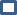         No consiento que me sea remitida información en el tema a mi correo electrónico.          